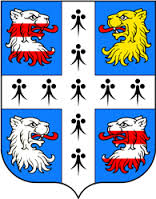 МЕСТНАЯ АДМИНИСТРАЦИЯМУНИЦИПАЛЬНОГО ОБРАЗОВАНИЯ НИЗИНСКОЕ СЕЛЬСКОЕ ПОСЕЛЕНИЕМУНИЦИПАЛЬНОГО ОБРАЗОВАНИЯЛОМОНОСОВСКИЙ МУНИЦИПАЛЬНЫЙ РАЙОН ЛЕНИНГРАДСКОЙ ОБЛАСТИПОСТАНОВЛЕНИЕот 11.01.2023 г.                                                                                                                №  2О внесении изменений в постановление местной администрации МО Низинское сельское поселение от 23.10.2017 г. № 347 «О комиссии по соблюдению требований к служебному поведению муниципальных служащих  и урегулированиюконфликта интересов»В соответствии с Федеральным законом от 25 декабря . N 273-ФЗ "О противодействии коррупции", Указом Президента РФ от 01.07.2010 №810, Указом Президента РФ от 23.06.2014 г. № 453, Указом Президента РФ от 08.03.2015 г. № 120, Указом Президента РФ от 22.12.2015 г. № 650, во исполнение Протеста Прокуратуры Ломоносовского района Ленинградской области от 23.12.2022 г. № 7-63-2022/Прдп18-22-20410012:Внести изменения в Положение о комиссии по соблюдению требований к служебному поведению муниципальных служащих и урегулированию конфликта интересов в местной администрации МО Низинское сельское поселение, утвержденное постановлением местной администрации МО Низинское сельское поселение от 23.10.2017 г. № 347: дополнить пункт 10 Положения подпунктом е) в следующей редакции:«е) направление органами прокуратуры, а также государственными органами Ленинградской области (подразделениями государственного органами либо должностными лицами указанных органов) результатов мероприятий по  контролю за расходами лиц, претендующих на замещение должностей муниципальной службы и муниципальных служащих МО Низинское сельское поселение» Настоящее постановление подлежит опубликованию (обнародованию) на официальном сайте МО Низинское сельское поселение www.nizino.infoНастоящее постановление вступает в силу с даты опубликования (обнародования) на официальном сайте МО Низинское сельское поселение.Контроль исполнения настоящего постановления возложить на заместителя главы местной администрации МО Низинское сельское поселение Ершкову А.Ю.Глава местной администрацииМО Низинское сельское поселение                                                                                 Е.В. Клухина